INDICAÇÃO NºAssunto: Solicita a execução de limpeza do leito da Estrada Municipal Tereza Bernardes, Bairro Tapera Grande.Senhor Presidente:indico ao Sr. Prefeito Municipal, nos termos do Regimento Interno desta Casa de Leis, que se digne determinar à Secretaria competente que proceda a uma operação de limpeza, em caráter de urgência, do leito carroçável da Estrada Municipal Tereza Bernardes, no Bairro Tapera Grande, a fim de atender a um pedido dos moradores e usuários da referida via pública.Ocorre que o mato nas laterais desse trecho de estrada encontra-se muito alto, invadindo o leito carroçável e atrapalhando a visibilidade, podendo ocasionar acidentes graves devido à má visibilidade.A presente solicitação visa a atender a pedidos de moradores do referido bairro, que estão apreensivos com o problema e solicitam a urgente capinação do mato naquela área.SALA DAS SESSÕES, 21 de fevereiro de 2017HIROSHI BANDOVereador – Vice Presidente – PP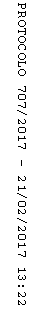 